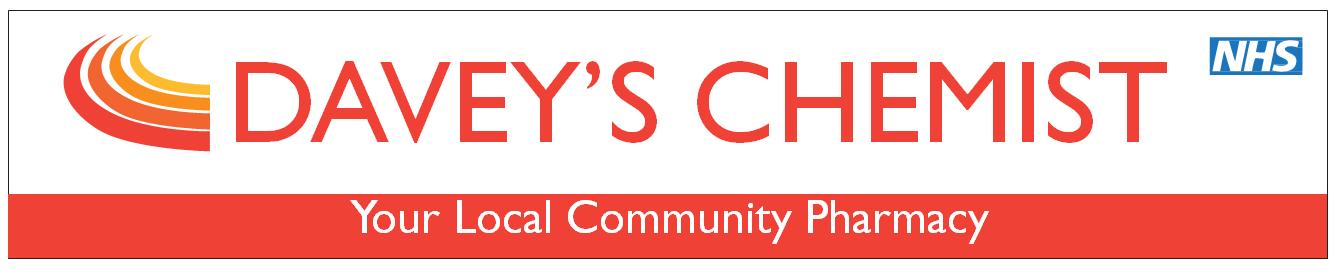 REPEAT PRESCRIPTION SERVICEIf your GP has prescribed you repeat medication, we can collect your prescription and deliver it to you. Simply fill in this form and we’ll do the rest!Title            Mr              Mrs               Miss               Ms             OtherFirst name					      SurnameAddress                                                                	  PostcodeTelephone                                                    	  Date of BirthEmail                                                              MobileDoctor                                                            SurgerySurgery Address                                                                       PostcodeTelephone          I hereby authorise Davey’s Chemist to order and collect my prescription from            	the Surgery for me in person or by electronic transfer. I will advise you of any 	alteration to this agreement. I will work with Davey’s Chemist and keep them 	informed of what medicines I require.Signed                                                               Date